Планируемые результаты .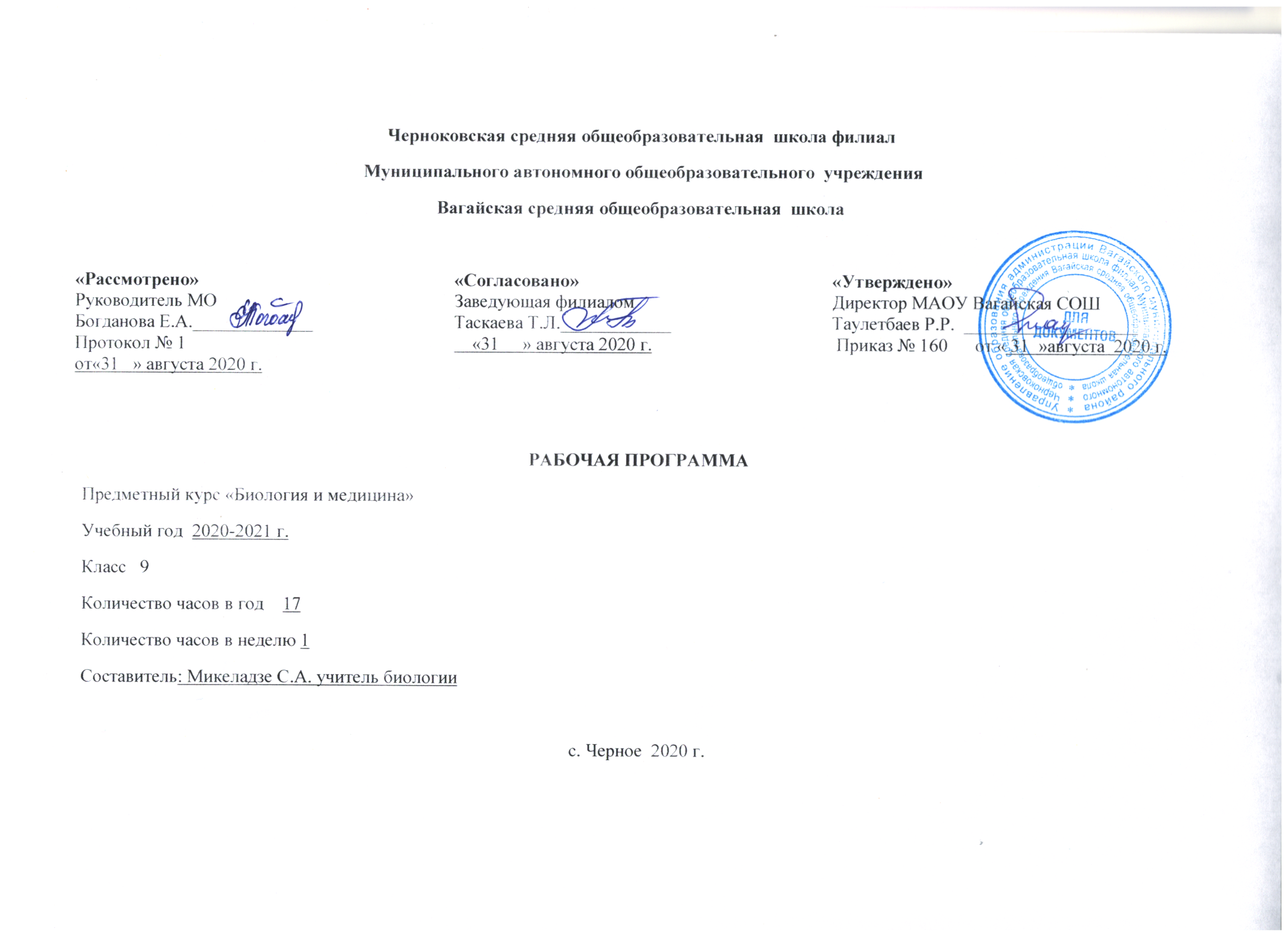 В результате изучения у выпускников основной школы будут сформированы личностные, познавательные, коммуникативные и регулятивные универсальные учебные действия как основа учебного сотрудничества и умения учиться в общении.Личностные УУД:1. Простраивать жизненное, личностное и профессиональное самоопределение.2. Осуществлять осознанный выбор.3. Давать объективные нравственно-этические оценки. Оценивать свое поведение в соответствии с ценностями общества.4. Брать ответственность на себя.5. Инициировать идеи. Доводить начатое дело до конца.Познавательные УУД:1. Ставить проблему, аргументировать её актуальность.2. самостоятельно проводить исследование на основе применения методов наблюдения и эксперимента.3. выдвигать гипотезы о связях и закономерностях событий, процессов, объектов.4. организовывать исследование с целью проверки гипотез.5. делать умозаключения (индуктивное и по аналогии) и выводы на основе аргументации.Коммуникативные УУД:1. Следовать морально-этическим и психологическим принципам общения и сотрудничества на основе уважительного отношения к партнёрам, внимания к личности другого, адекватного межличностного восприятия, готовности адекватно реагировать на нужды других, в частности оказывать помощь и эмоциональную поддержку партнёрам в процессе достижения общей цели совместной деятельности.2. Устраивать эффективные групповые обсуждения и обеспечивать обмен знаниями между членами группы для принятия эффективных совместных решений.3. Брать на себя инициативу в организации совместного действия (деловое лидерство).4. В совместной деятельности чётко формулировать цели группы и позволять её участникам проявлять собственную энергию для достижения этих целей.5. Выступать в группе с инициативой.Регулятивные УУД:1. Владеть основами саморегуляции в учебной и познавательной деятельности в форме осознанного управления своим поведением и деятельностью, направленной на достижение поставленных целей.2. Осуществлять познавательную рефлексию в отношении действий по решению учебных и познавательных задач.3. Адекватно оценивать объективную трудность как меру фактического или предполагаемого расхода ресурсов на решение задачи.4. Адекватно оценивать свои возможности достижения цели определённой сложности в различных сферах самостоятельной деятельности.5. Владеть основами саморегуляции эмоциональных состояний.6. Прилагать волевые усилия и преодолевать трудности и препятствия на пути достижения целей.Предметные результаты:Учащийся научится:выделять существенных признаков биологических объектов (отличительных признаков живых организмов; организма человека; экосистем; биосферы) и процессов (обмен веществ и превращение энергии, питание, дыхание, выделение, транспорт веществ, рост, развитие, размножение, регуляция жизнедеятельности организма; круговорот веществ и превращение энергии в экосистемах);приводить доказательства (аргументация) родства человека с млекопитающими животными; взаимосвязи человека и окружающей среды; зависимости здоровья человека от состояния окружающей среды; необходимости защиты окружающей среды; соблюдения мер профилактики заболеваний, вызываемых растениями, животными, бактериями, грибами и вирусами, травматизма, стрессов, ВИЧ-инфекции, вредных привычек, нарушения осанки, зрения, слуха, инфекционных и простудных заболеваний;определять принадлежность биологических объектов к определенной систематической группе;объяснять роль биологии в практической деятельности людей; места и роли человека в природе; родства, общности происхождения и эволюции растений и животных (на примере сопоставления отдельных групп); роли различных организмов в жизни человека; значения биологического разнообразия для сохранения биосферы; механизмов наследственности и изменчивости, проявления наследственных заболеваний у человека, видообразования и приспособленности;различать на таблицах части и органоиды клетки, органов и систем органов человека; на живых объектах и таблицах органов цветкового растения, съедобных и ядовитых грибов; опасных для человека растений и животных;сравнивать биологические объекты и процессы, уметь делать выводы и умозаключения на основе сравнения;овладеть методами биологической науки: наблюдение и описание биологических объектов и процессов; постановка биологических экспериментов и объяснение их результатов.знать основные правила поведения в природе и основ здорового образа жизни;проводить анализ и оценку последствий деятельности человека в природе, влияния факторов риска на здоровье человека.знать и соблюдать правила работы в кабинете биологии;соблюдать правила работы с биологическими приборами и инструментами (препаровальные иглы, скальпели, лупы, микроскопы).освоить приемы оказания первой помощи при отравлении ядовитыми грибами, растениями, укусах животных, простудных заболеваниях, ожогах, обморожениях, травмах, спасении утопающего; рациональной организации труда и отдыха, выращивания и размножения культурных растений и домашних животных, ухода за ними; проведения наблюдений за состоянием собственного организма.овладеть умением оценивать с эстетической точки зрения объекты живой природы.Получит возможность научиться:доказывать взаимосвязь органов, систем органов с выполняемыми функциями;развивать познавательные мотивы и интересы в области анатомии и физиологии;применять анатомические понятия и термины для выполнения практических заданий.Структура курсаВведение – 1 ч. I.  Место человека в органическом мире – 1 ч.        II.  Факторы, влияющие на здоровье человека – 7 ч.        II.   Встречают по одежке…– 1 ч.       III. Правильное питание – залог здоровья! – 1 ч.       IV. Мой дом – моя крепость! – 1 ч.        V.  Суд над вредными привычками! – 1 ч. VI. Познай самого себя – 1 ч.       VII. Природа и человек – 1 ч.       VIII.Хочешь хорошо работать – хорошо отдыхай! – 1 ч.  IХ .Итоговое занятие – 1ч.Содержание изучаемого курса Введение Актуальность данного курса. Сроки проведение курсов. Формы работы. Основы проектной деятельности.  Нацеливание учащихся на темы проектных работ. Выбор тем проектных работ.Практическая работа: Место человека в органическом миреМесто человека в системе живой природы. Вопросы происхождения человека от животных, доказательства происхождения человека от обезьян.Факторы, влияющие на здоровье человекаБиологические и социальные  основы охраны здоровья человека. Ознакомление с понятийным аппаратом, понятие ЗОЖ, выделение факторов и их воздействия на организм человека, Практическая работа: Определение своего образа жизни                                                              Исследование мнений учащихся школы о понятии «здоровом образе жизни».                          Определение своего типа адаптацииВстречают по одежке…Что надевать? – стили одежды, осознанность выбора стиля одежды в зависимости от ситуации;Из какого материала выбирать одежду? – виды тканей их свойства и особенности и назначение, гигиена одежды;Как выбирать одежду? – одежда для отдыха, учебы, занятия спортом, спец./работ, одежда для дома.Практическая работа: Изучение свойств волокон тканей.                                                  Исследование и анализ своей повседневной одежды.                                           Правильное питание – залог хорошего здоровья! Для чего едим? – Пища и ее состав, и энергетическая ценность. Роль питательных веществ.Как едим? – вегетарианская пища, раздельное питание, смешанное питание, сыроедение их вред и польза;Сколько едим? – нормы питания;Когда едим? – режим питания;Практическая работа: составление режима и рациона питания и его оценка.Мой дом – моя крепость… Где строить? – выбор места для строительства с учетом природных и социальных факторов;Из чего строить? – строительные материалы их экологические характеристики;Как обустроить? – вопросы интерьера: внутреннего и внешнего.Практическая работа: Комплексная оценка своего жилья по данным параметрам.                                                  Комплексная оценка здания школы.Суд над вредными привычками – деловая игра.Вред наркотических веществ, алкоголя, никотина и др. Пропаганда ЗОЖ. Выяснение  степени зависимости от вредных привычек.Познание самого себя…Мой внутренний мир – типы нервной деятельности, сопротивляемость организма различным заболеваниям в зависимости от типа темперамента.Мое общение с друзьями – степень коммуникативности; взаимодействие людей с разными типами темперамента, понятие - верные друзья, социометрия; Мои способности – память, внимание, мышление и т.д.Практическая работа: Определение типа темперамента, видов памяти, внимания, мышления.Человек и природаЭкологические факторы и их влияние на здоровье организма – абиотические, биотические и антропогенные. Возможные пути решения некоторых экологических проблем. Практическая работа: Определение экологических проблем своей местности,  причины их  возникновения и возможные пути решения.Хочешь хорошо работать – хорошо отдыхай!Гигиена труда и отдыха. Режимы дня в будничные и выходные дни. Положительные и отрицательные влияния абиотических факторов среды.Первая помощь при переломах, кровотечениях. Первая помощь при перегревах и переохлаждениях.Практическая работа: Составление режима дня – выходного и будничного.                                                   Оказание первой доврачебной помощи.Итоговое занятие.Исследование «Оценка состояния моего здоровья».Защита проектных работ.   Календарно – тематическое планирование№№планпланпланфактТема занятияЗнания. Умения. НавыкиПрактическая работаМетодыОбразовательный продукт1.1.03.0903.0903.09ВведениеАктуальность курса. Сроки проведения курсов. Формы проведения. Задачи и цели курсаБеседаКоличество детей, заинтересованных данным курсом2210.0910.0910.09Место человека в органическом миреМесто человека в животном мире - систематическое положение человека. Вопросы происхождения человека от животныхБеседа, дискуссияСхема «Место человека в природе»3317.0917.0917.09Факторы, влияющие на здоровье человекаОпределение и характеристика факторов, влияющих на здоровье человекаДискуссия4424.0924.0924.09ЗОЖПонятие ЗОЖ, определения своего образа жизни, исследование мнений учащихся о ЗОЖОпределение своего образа жизни, биологического возраста.Исследование мнений учащихся школы о понятии «здоровом образе жизни».   Объяснение, практическая работаСан. бюллетень, плакат,  пропагандирующие ЗОЖ5501.1001.1001.10Химические загрязнения и здоровье человекаПонятие химических загрязнений; реакция организма на химические загрязнения, возможнее пути избегания влияния хим. веществ.Объяснение, беседа, дискуссия66608.1008.10Биологические загрязнения и здоровье человекаПонятие биологического загрязнения; реакция человека на биологические загрязнители; меры профилактикиОбъяснение, беседа, дискуссия7.7.7.15.1015.10Физические факторы среды и самочувствие человекаПонятие физических факторов, биоритмы, суточные ритмы, погодные явления и реакция организма на изменение физических факторовОбъяснение, беседа, дискуссияСан. бюллетень «Осторожно – солнечная, магнитная бури»8.8.8.22.1022.10Ландшафт как фактор здоровьяВлияние ландшафта на самочувствие человека: влияние сельской и городской местностиОбъяснение, беседа, дискуссияСочинение – эссе «Я и природа»99905.1105.11Проблемы адаптации человекаПонятие адаптации человека, типы людей по способности к адаптацииОпределение своего типа адаптацииОбъяснение, беседа, дискуссияПланшет «Как помочь себе в экстремальных ситуациях»1010101012.11Встречают по одежкеЭкология одежды - что надевать, как выбрать ткань, форму одеждыАнализ своей повседневнойодеждыОбъяснение, беседа, дискуссия, практическая работаБуклеты с гигиеническими рекомендациями к одежде  11  11  11  1119.11Правильное питание - залог здоровьяПища, состав пищи, вегетарианство, раздельное питание, смешанной питание, сыроедение, нормы питания, режим питанияСоставление рациона и режима питанияОбъяснение, беседа, дискуссия, практическая работаСуточный рацион школьника1212121226.11Мой дом - моя крепостьВыбор места для строительства с учетом природных и социальных факторов, строительные материалы, интерьер домаКомплексная оценка своего жилищаКомплексная оценка школьного зданияОбъяснение, беседа, дискуссия, практическая работаТаблица «Оценка экологического состояния моего жилья».1313131303.12Суд над вредными привычкамиВред алкоголя, наркотиков, табакаДеловая игра для учащихся школыОбъяснение, беседа, дискуссия, практическая работаСан. бюллетень, плакат,  пропагандирующие ЗОЖ1414141410.12Познай самого себяВнутренний мир человека - типы нервной системы, общения с друзьями, способности памяти, внимания, мышления, характер и темпераментОпределение типа темперамента, видом памяти, внимания, мышленияОбъяснение, беседа, дискуссия, практическая работаЛисток психологической самооценки1517.1217.1217.1217.12Природа и человекЭкологические проблемы и их влияние на человека. Возможные пути решения проблемОценка условия своей местностиОбъяснение, беседа, дискуссия, практическая работаСан. бюллетень, плакат. 1624.1224.1224.1224.12Хочешь хорошо работать - хорошо отдыхайГигиена труда и отдыха. Режимы дня в будни и выходные. Правила купания, загорания, первая помощь при тепловом ударе, солнечном ударе, переохлажденииСоставление режимов дня. Методы оказания первой помощи.Объяснение, беседа, дискуссия, практическая работаРежим дня на будни и выходные1731.1231.1231.1231.12Итоговое занятиеПроекты по ЗОЖ